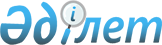 О внесении изменения в постановление Правительства Республики Казахстан от 24 августа 2017 года № 502 "Об утверждении Правил разработки проекта республиканского бюджета"Постановление Правительства Республики Казахстан от 21 апреля 2020 года № 230.
      Правительство Республики Казахстан ПОСТАНОВЛЯЕТ: 
      1. Внести в постановление Правительства Республики Казахстан от 24 августа 2017 года № 502 "Об утверждении Правил разработки проекта республиканского бюджета" (САПП Республики Казахстан, 2017 г., № 36-37-38, ст. 250) следующее изменение:
      в Правилах разработки проекта республиканского бюджета, утвержденных указанным постановлением:
      часть четвертую пункта 21 изложить в следующей редакции:
      "К пояснительной записке прилагается перечень бюджетных инвестиций, в том числе направленных на реализацию проектов государственно-частного партнерства, в разрезе государственных программ.".
      2. Настоящее постановление вводится в действие со дня его подписания. 
					© 2012. РГП на ПХВ «Институт законодательства и правовой информации Республики Казахстан» Министерства юстиции Республики Казахстан
				
      Премьер-Министр
Республики Казахстан 

А. Мамин
